All Councillors are summoned to the Parish Council (Trust) Meeting  immediately following the Parish Council Meeting on 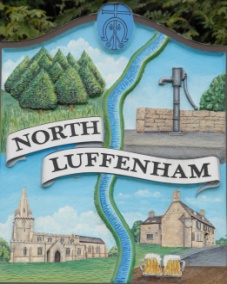 Tuesday, 9th of May 2024 at 19:30 – NL Community Centre.Agenda33/24 Election of Chair34/24 Election of Vice Chair35/24 Acceptance of apologies for absence 36/24 Declarations of Interest 37/24 To review Committees and Working Groups for 2024/2025Oval/Field Working Group38/24 To approve and sign Minutes:  Parish Council (Trust) meeting 17th of April 2024 [Document]39/24 CorrespondenceTree Inspection Quotes40/24 Finance Report To receive, consider and approve the Finance Report: [Document]To approve the following payments:Ionos - £6The Rutland Handyman - £450Allotment Insurance - £13.0041/24 Field Gardens Report - Cllr Cade AllotmentsWoodland Walk42/24 Oval Report - Cllr Cade  43/24 Date of next meeting: TBC  Jadene Bale, Parish Clerk